Hlídání našich žáčků. 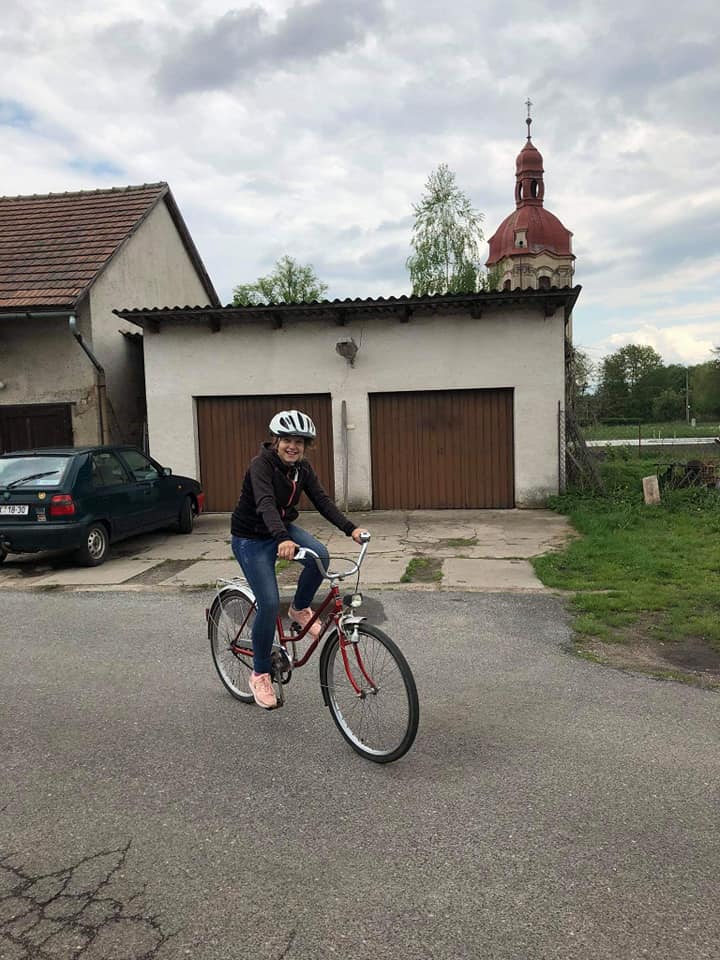 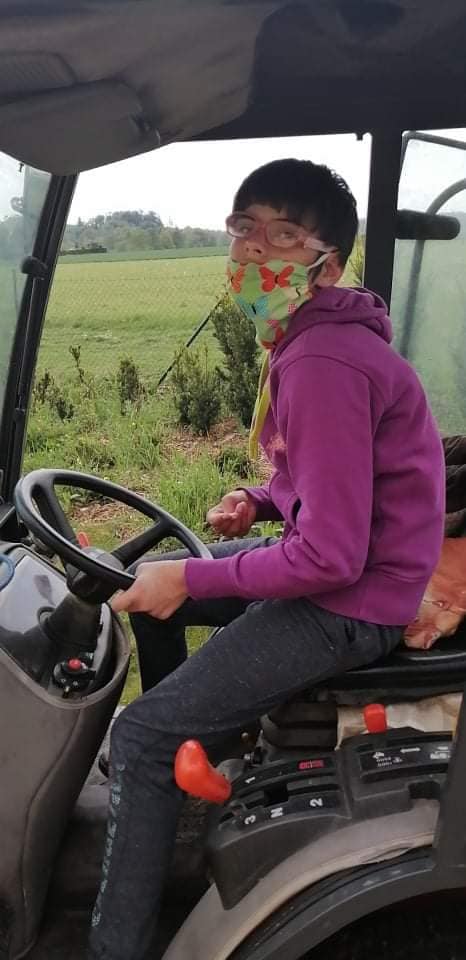 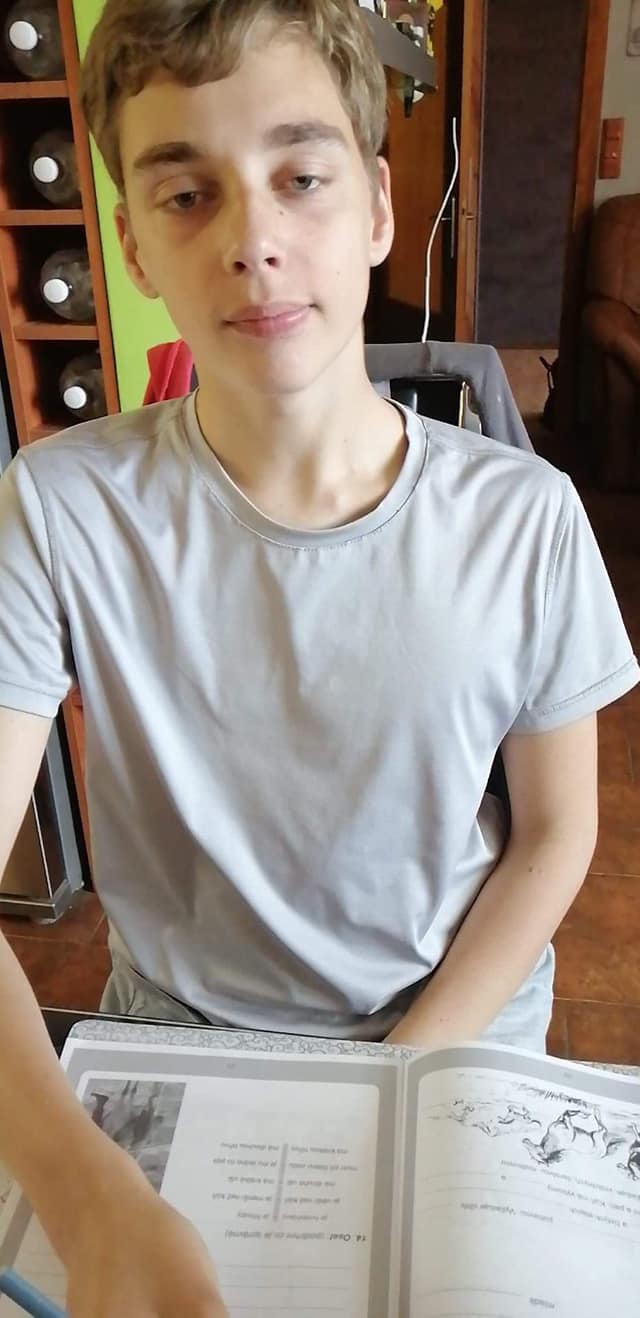 Oslava svátku a narozenin.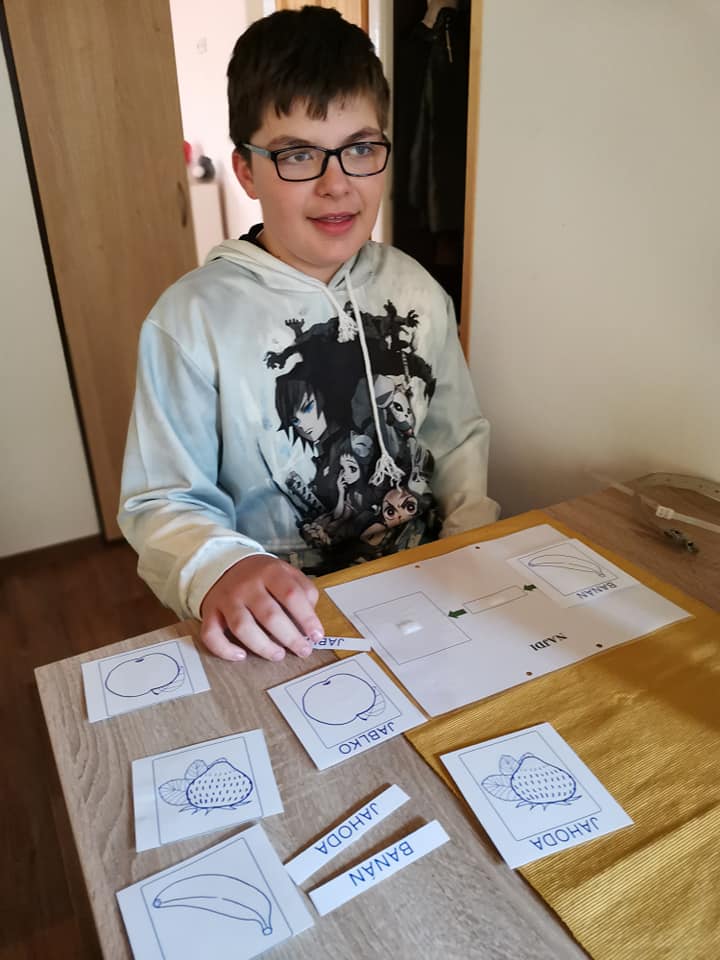 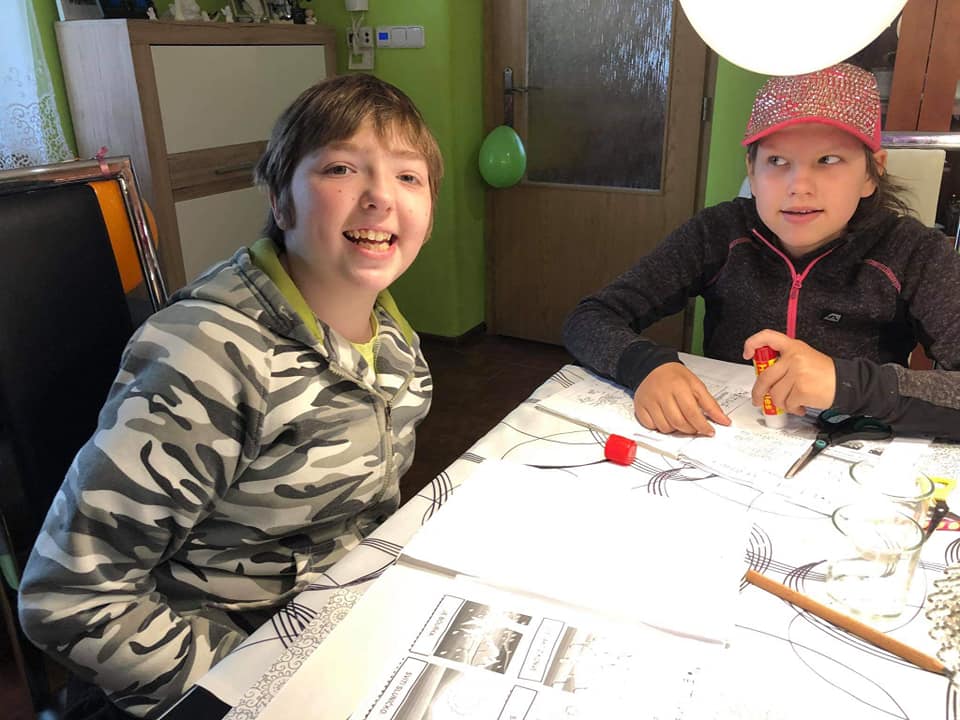 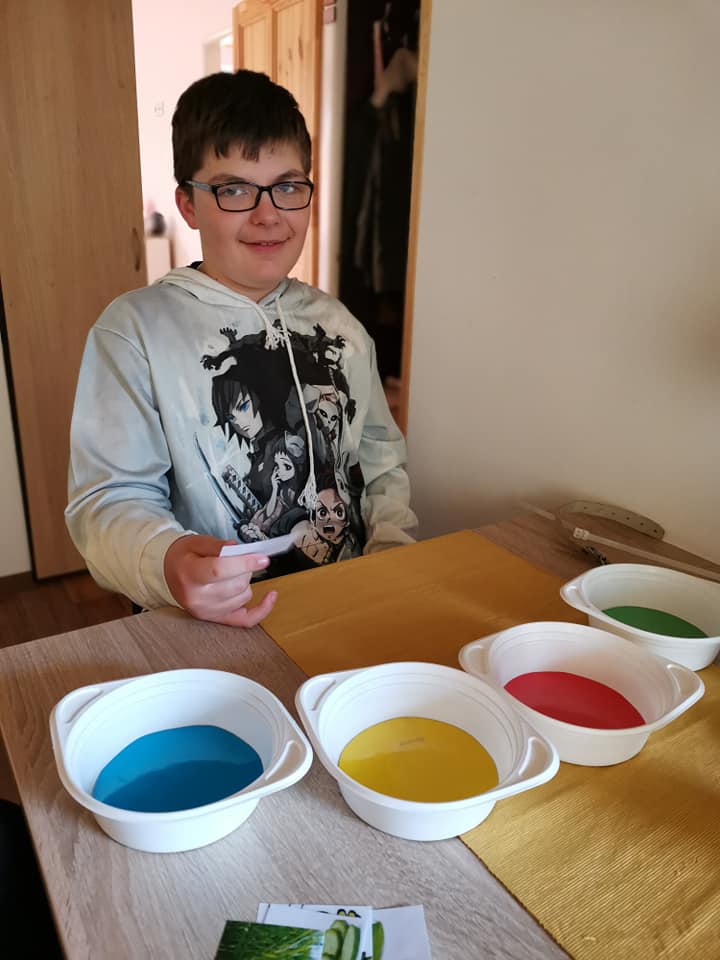 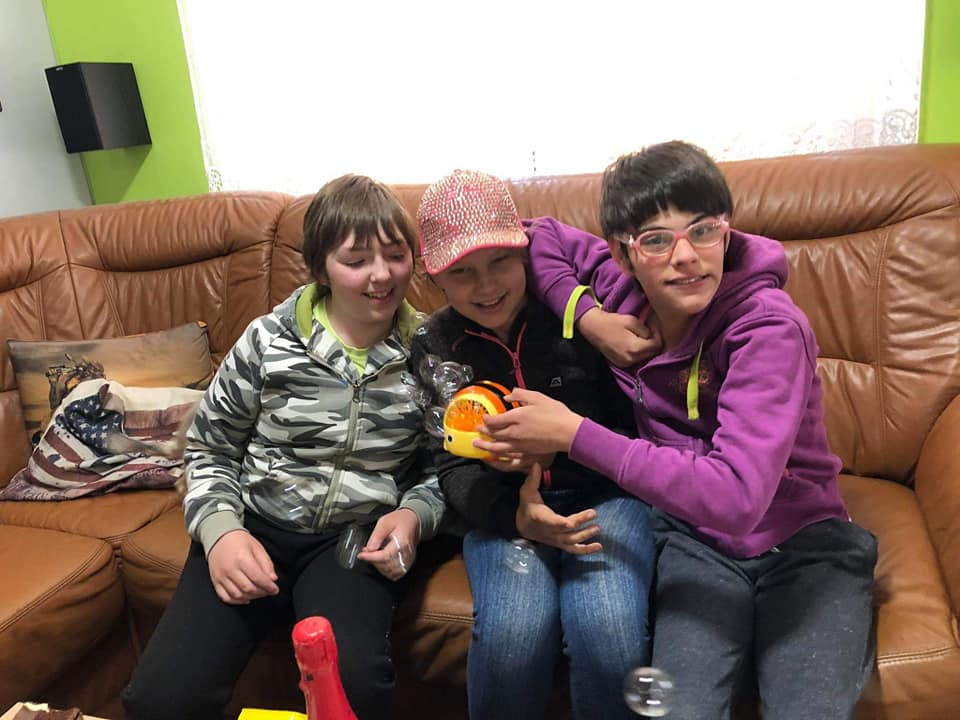 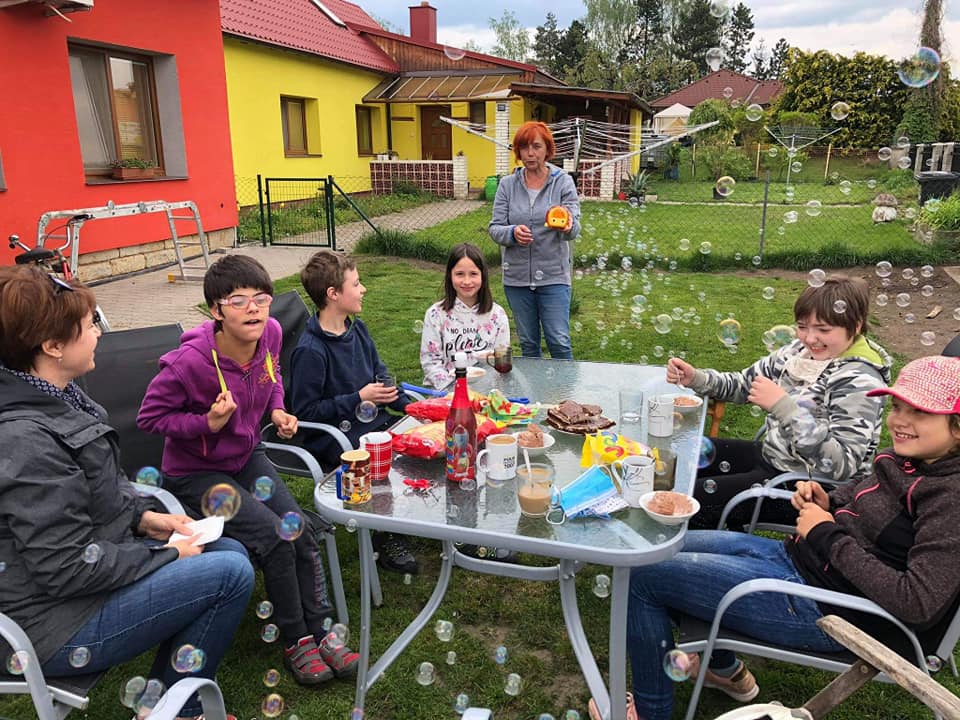 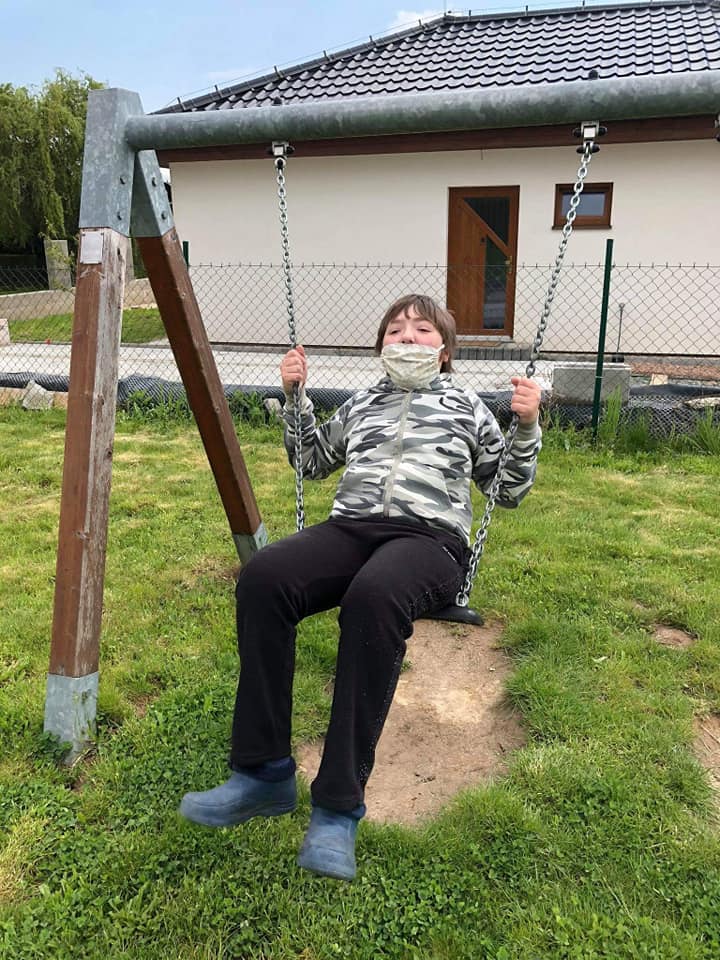 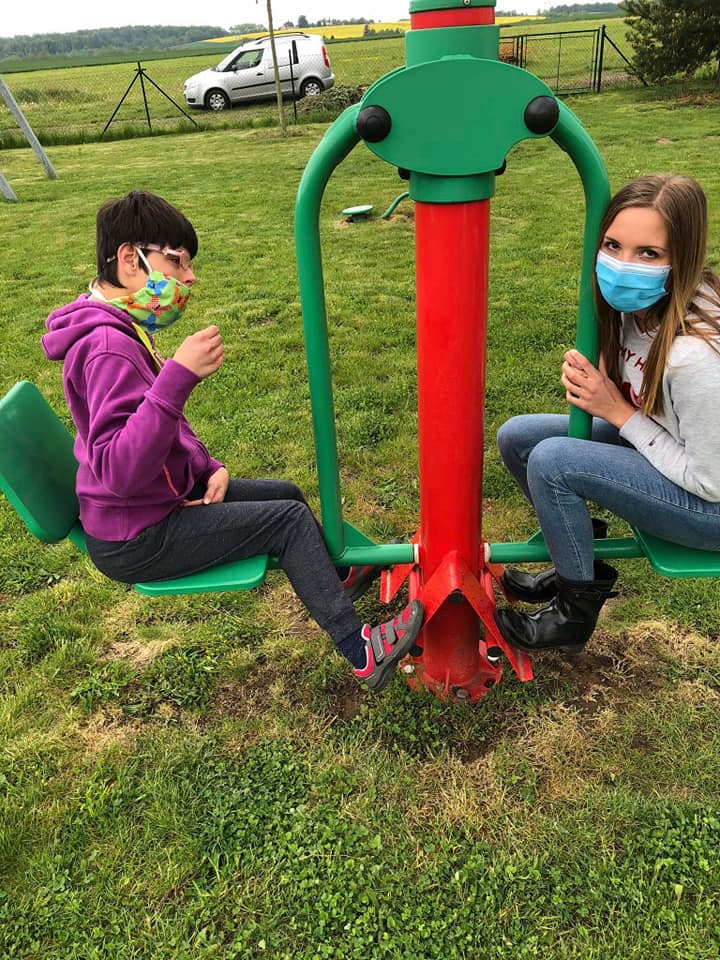 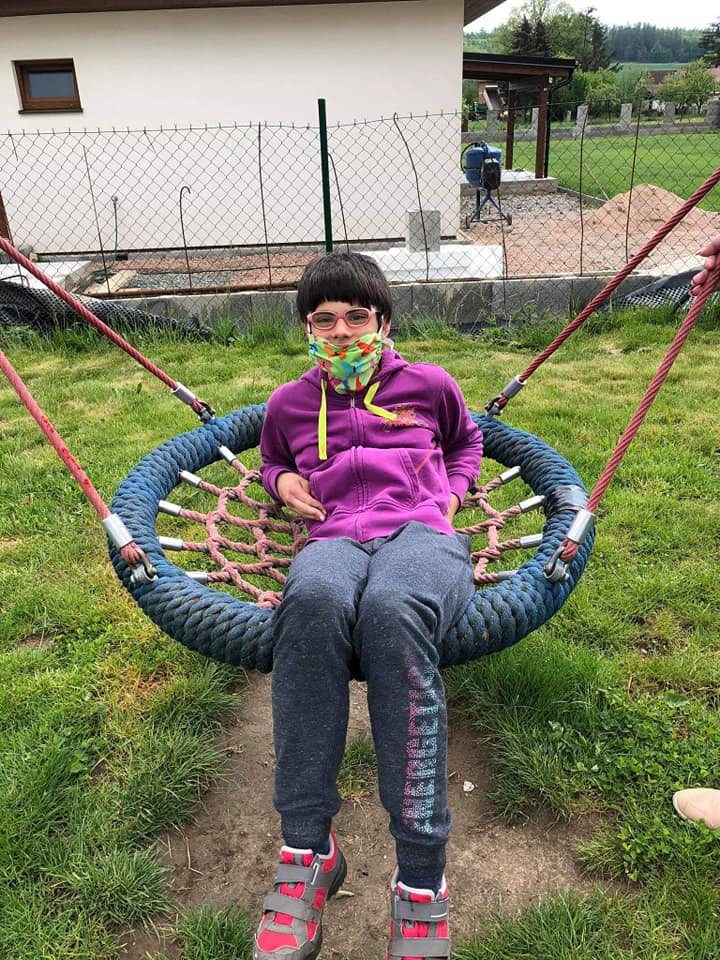 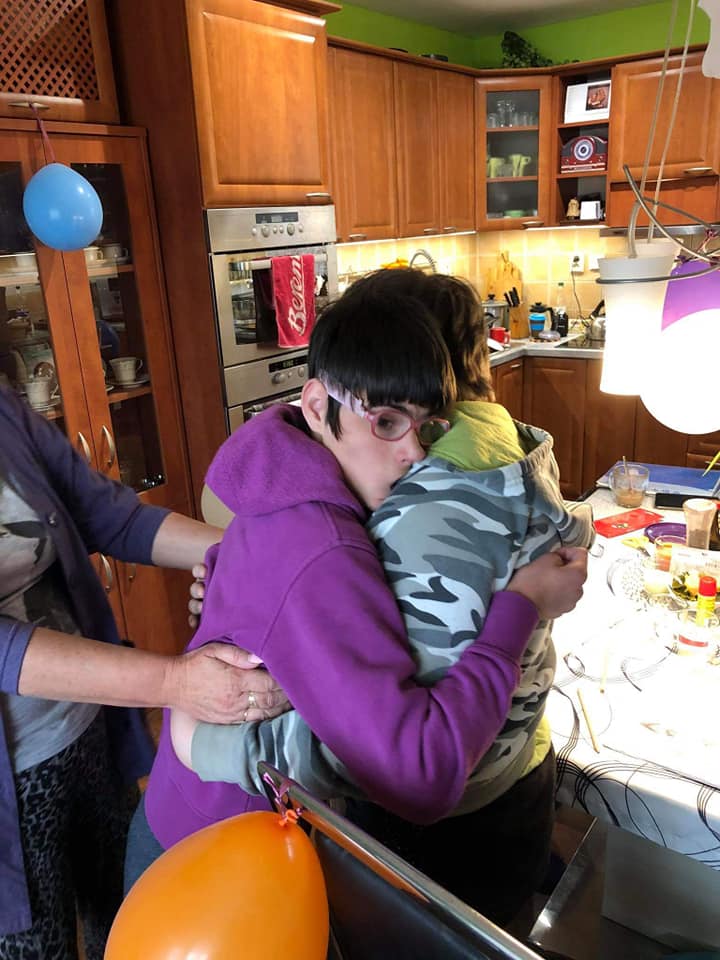 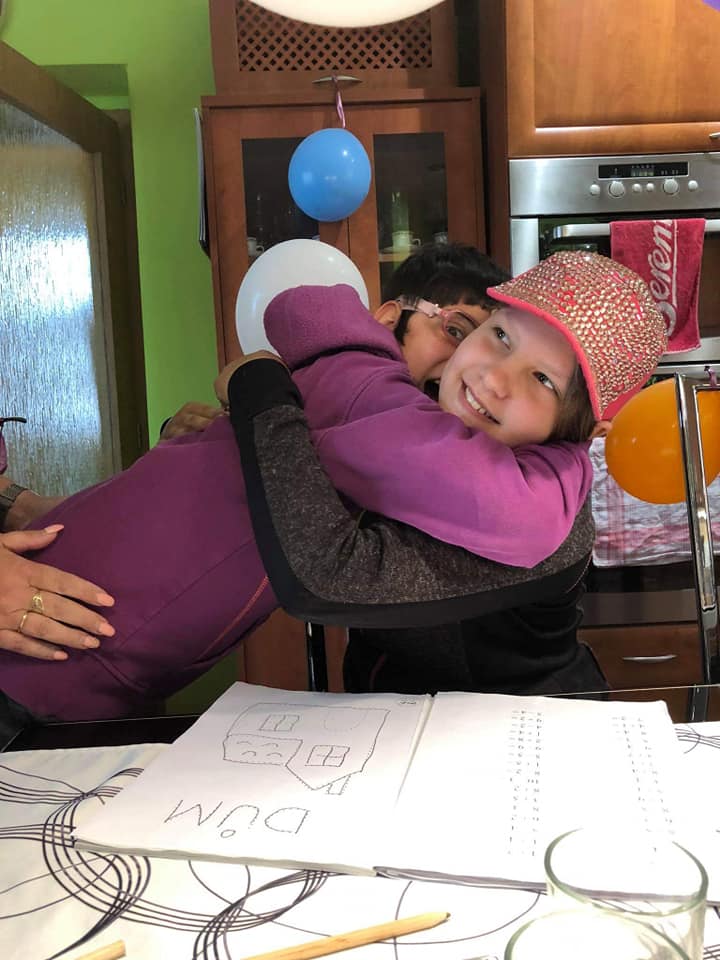 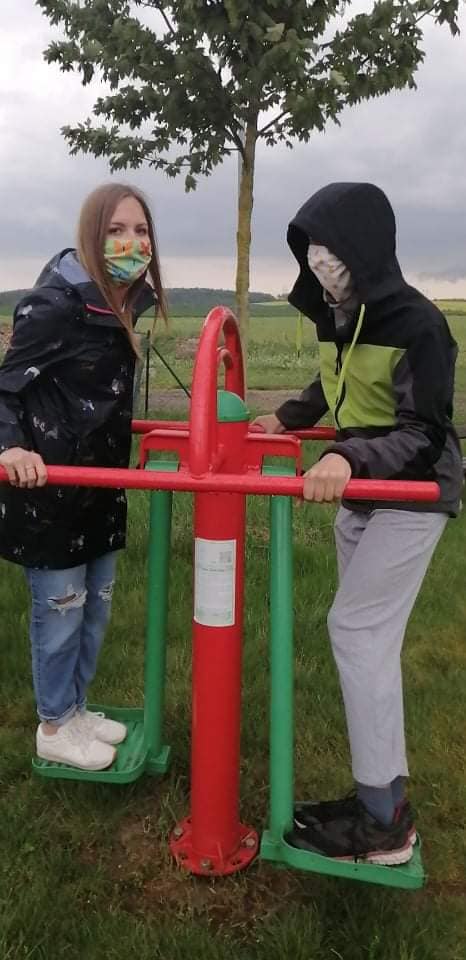 